远程视频会议操作方法下载企业微信客户端-安卓苹果商店搜索“企业微信”登陆企业微信需要先关注绑定“智慧武职”登陆企业微信如下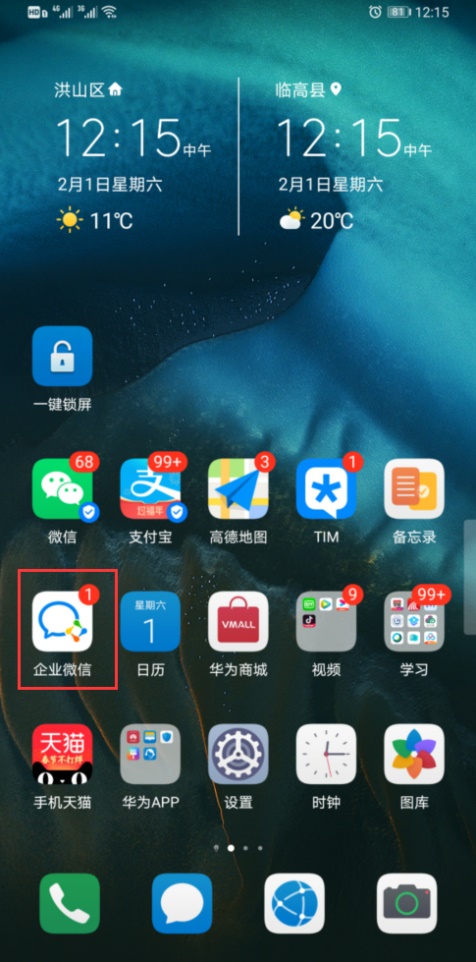 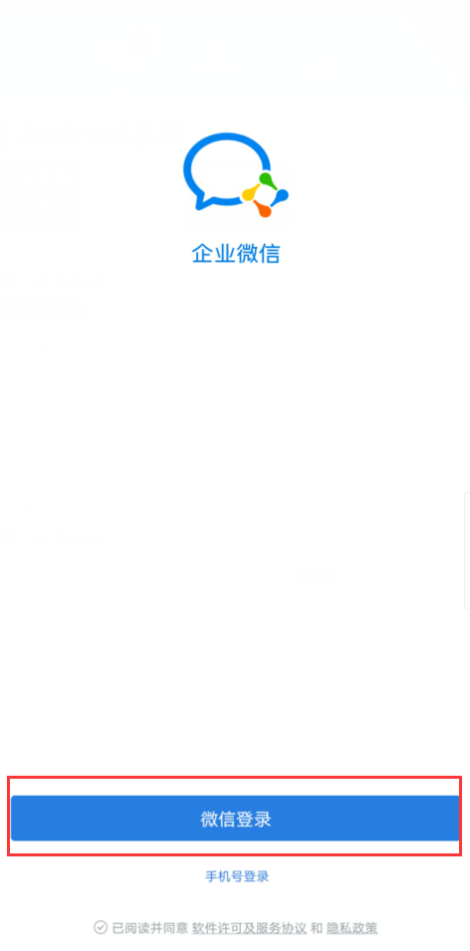 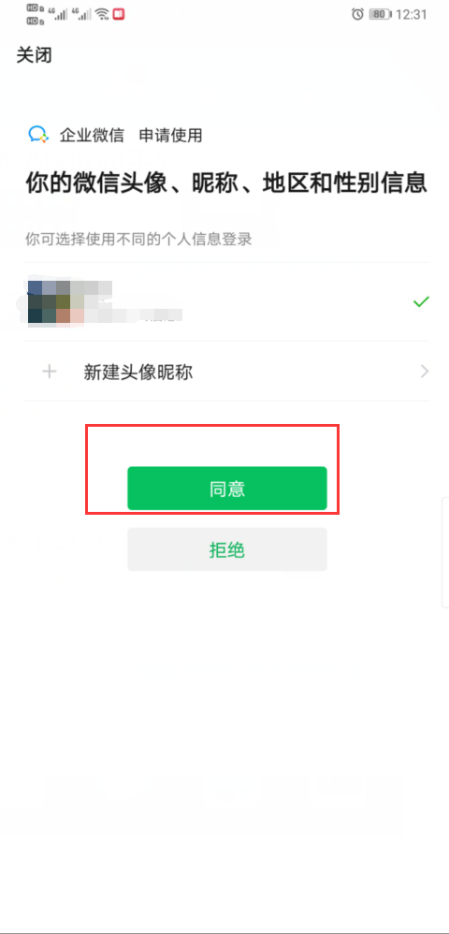 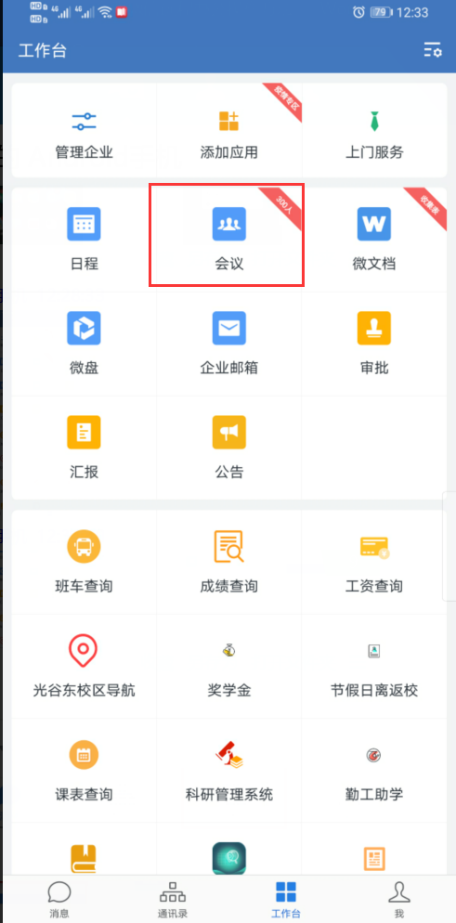 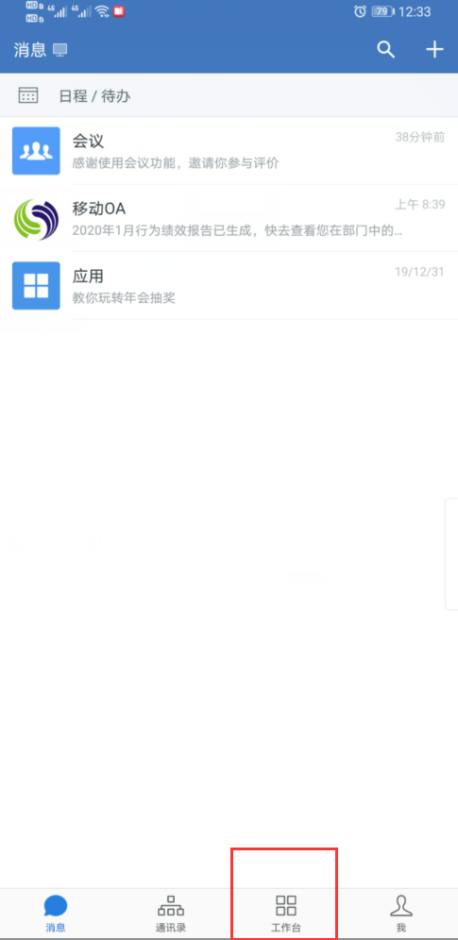 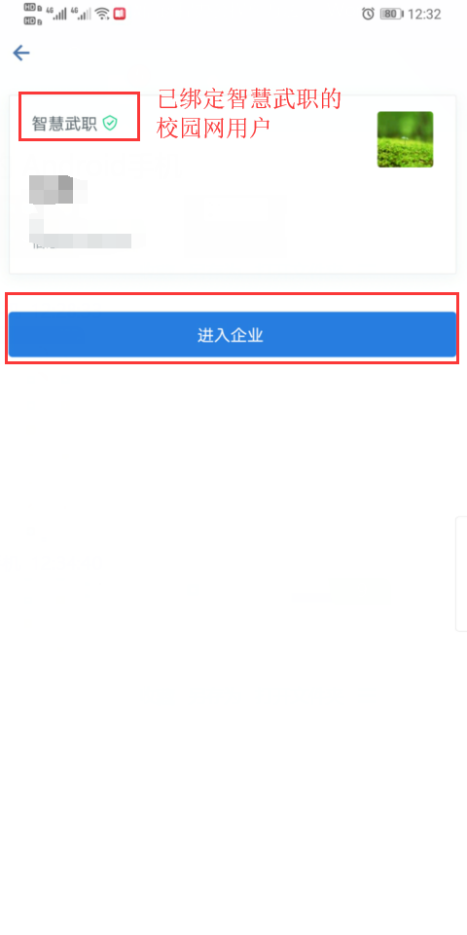 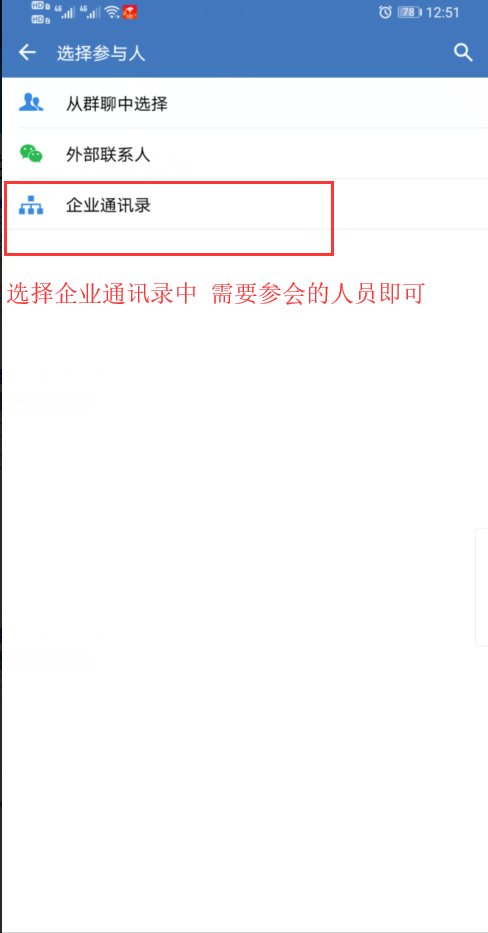 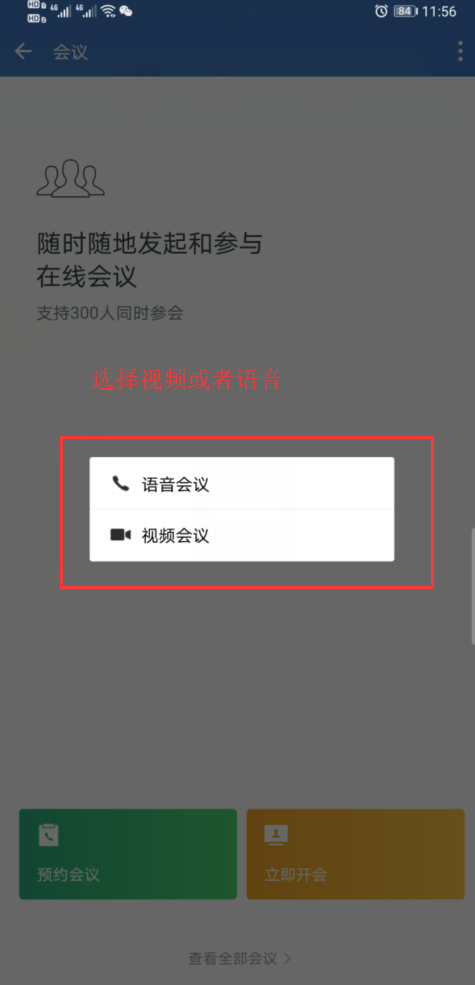 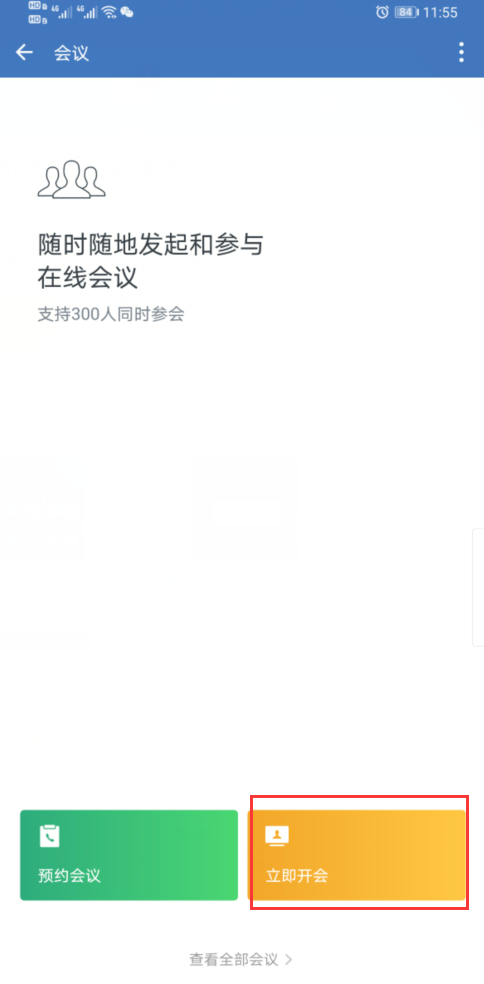 